Министерство молодежной политики, спорта и туризма Республики Марий ЭлГосударственное бюджетное учреждение Республики Марий Эл «Дворец Молодежи Республики Марий Эл»Ресурсный центр поддержки добровольчества в Республике Марий ЭлМЕТОДИЧЕСКИЕ РЕКОМЕНДАЦИИпо подготовке и проведению Весенней недели добрав Республике Марий Элг. Йошкар-Ола2020Настоящие методические рекомендации подготовлены Ресурсным центром 
поддержки добровольчества ГБУ Республики Марий Эл «Дворец Молодежи 
Республики Марий Эл» г. Йошкар-Ола на основе методических рекомендаций 
Российского центра развития добровольчества (Московский дом милосердия) 
Г.П. Бодренковой и опыта проведения в Республике Марий Эл Весенней недели добра (ВНД) в 2016-2019 годах.Представленный материал носит рекомендательный характер и предназначен организаторам добровольческих акций и мероприятий, проводимых в рамках ВНД для повышения эффективности добровольческого труда в этот период.Дальнейшая доработка методических рекомендаций продолжается, поэтому данные материалы необходимо рассматривать как рабочие, использовать с учетом особенностей и специфики проведения окружных ВНД, а также рекомендуется 
использовать для разработки Положений о ВНД. Предложения по доработке данных рекомендаций приветствуются.Ресурсный центр поддержки добровольчества (волонтерства) в Республике Марий Эл Государственного бюджетного учреждения Республики Марий Эл «Дворец молодежи Республики Марий Эл»Руководитель:Кудрявцева Евгения ЮрьевнаСпециалист по работе с молодежью:Ямбакова Мария НизамиевнаТел. 8 (8362) 73 01 70e-mail: mol-dvorets@dm-mari.ruСайт: http://www.dm-mari.ruОбщие сведения о Весенней неделе добраВесенняя неделя добра (далее - ВНД) – ежегодная общероссийская 
добровольческая акция, в которой ежегодно участвуют и добровольцы (волонтеры) Республики Марий Эл. Программа ВНД формируется на основе социально значимых добровольческих и благотворительных мероприятий, организуемых различными
организациями, учреждениями и частными лицами.Результаты добровольческой деятельности в рамках ВНД- 2019 в Республике Марий Эл можно охарактеризовать следующими показателями: количество добровольцев - 86 416 человек;количество благополучателей – 245078 человек;проведено Уроков Добра – 843;собрано материальной помощи на сумму 52965 рублей.ВНД как составляющая Общероссийских Добровольческих Действий, проходящих под девизами «ВРЕМЯ ОБЪЕДИНЯТЬ УСИЛИЯ ДЛЯ ДОБРЫХ ДЕЛ!» и «ДОБРОВОЛЬЧЕСТВО БЕЗ ГРАНИЦ» – это ежегодная общероссийская неделя добровольцев, которая проводится в России во второй половине апреля.ВНД является уникальным партнерским проектом, в котором объединяют свои усилия добровольцы, представители общественных организаций, органов государственной власти, образовательных учреждений, коммерческих, международных и иных организаций для совместного решения социально значимых задач во имя блага и процветания России.Цели ВНД:продвижение идей, ценностей и практики добровольчества как важнейшего ресурса развития гражданского общества;активизация созидательного добровольческого потенциала общества;укрепление общественно-государственного партнерства в совместном решении социально значимых проблем общества.К числу основных общих задач ВНД, относятся:привлечение внимания общественности, органов государственной власти, СМИ, бизнеса к роли добровольчества в обществе;формирование положительного общественного мнения о добровольчестве;повышение уровня культуры добровольчества и навыков управления добровольческими ресурсами;создание условий для достижения понимания государством и обществом роли добровольчества в решении социальных проблем, внедрения новых способов поддержки добровольчества;вовлечение молодежи в социальную практику, граждан всех возрастов 
в добровольческую деятельность;консолидация государственных и неправительственных организаций 
и общественности в решении общих социальных проблем;содействие в развитии системы добровольческих центров, в создании новых добровольческих центров, и расширении сети их взаимодействия;содействие признанию и поощрению добровольцев, организаторов 
и координаторов добровольческой деятельности;содействие внедрению инновационных технологий и направлений развития 
и распространению добровольчества в Республике Марий Эл.Даты проведения ВНД и как они определяютсяЕжегодно проведение ВНД планируется в третью или четвертую неделю апреля. Открытие акции ежегодно проходит в субботу. Уже традиционно, Всемирный день Земли (22 апреля) обязательно стал одним из дней Недели. В 2020 году открытие Весенней недели добра 18 - 19 апреля.совпадает 
с проведение в России Дня добрых дел и Всемирного дня молодежного служения.По сложившейся практике и в рамках Всемирного дня молодежного служения в субботу проводится Российский день молодых добровольцев, проходящий под девизом: «Молодежь не проблема общества, а ресурс для решения проблем».ВНД - 2020 в Республике Марий Эл пройдет с 18 по 25 апреля.Формирование программы мероприятий ВНДПрограмма мероприятий ВНД в Республике Марий Эл формируется на основе планируемых региональных, локальных мероприятий, включающих: сдачу донорской крови, проведение онлайн «Уроков добра», организацию семинаров, проведение акций по сбору денежных средств, оказание адресной помощи больным детям, пожилым, одиноким и иным людям, нуждающимся в особой заботе общества 
и т.д. В связи с коронавирусной инфекцией в 2020 году проведение ВНД предусматриваетдве основные возможности: - участие волонтеров в Общероссийских действиях помощи пожилым людям, организованных Общенародным фронтом, волонтерами-медиками и АВЦ, пройдя регистрацию с учетом требований к волонтерам на сайте https://dobro.ru/. Для этого важно распространить информацию среди своих волонтеров, чтобы помочь им принять участие в Общероссийских действиях помощи пожилым людям;- проведение мероприятий ВНД из дома.На самом деле, даже в сегодняшних условиях есть много возможностей для совместной волонтерской работы, действуя виртуально, поднимая дух и демонстрируя приверженность добровольчеству: молодежному, семейному, серебренному, корпоративному и др.Многие мероприятия и акции ВНД ориентированы на образовательную работу с
 детьми и подростками. В образовательных учреждениях в процессе подготовки и проведения ВНД проводятся «Уроки Добра», нацеленные на привитие с детских лет ценностей добра, на активизацию участия детей и подростков в добровольческой деятельности, вовлечение их в процесс социального проектирования (планирование, подготовка, организация и проведение локальных мероприятий, акций, проектов ВНД). ВНД - это также способ, с помощью которого осуществляется практическое внедрение в работу образовательных учреждений инновационных методов «Обучение служением», «Обучение заботой», которые только начинают получать распространение в России.Организация и координация ВНДКоординация ВНД на федеральном уровне осуществляется Российским Национальным Координационным Комитетом (РНКК), формирующимся с участием представителей как государственных, так и неправительственных, коммерческих, международных и иных организаций, координирующих или поддерживающих акцию на региональном, межрегиональном, сетевом и федеральном уровнях.С 2018 координацию проведения ВНД в Республике Марий Эл осуществляет Министерство молодежной политики, спорта и туризма Республики Марий Эл. Оператором проведения ВНД на территории республики выступает Ресурсный центр поддержки добровольчества ГБУ Республики Марий Эл «Дворец молодежи».Ресурсный центр поддержки добровольчества утверждает тематику дней в ВНД, осуществляет координацию локальных тематических акций, взаимодействие с партнерами, СМИ и т.п. Также Центр осуществляет взаимодействие с РНКК, проводит сбор и распространение информации и отчетности.На городском, районном уровне может быть сформирован оргкомитет, занимающийся вопросами проведения ВНД.Участниками ВНД являются организаторы и добровольцы сетевых и локальных добровольческих акций.Проведение ВНД в 2020 году     Последующие 5-10 дней: отслеживание и сбор материалов в СМИ, посвященных Акции, сбор итоговых данных и формирование регионального (территориального) итогового отчета. Задачи на этапе подготовки и проведения ВНД:активное содействие созданию координационных комитетов;планирование и координация деятельности по республике;установление, развитие и поддержка взаимоотношений с донорами, спонсорами, привлечение финансовых и других ресурсов;консультации территориальных партнеров и участников ВНД;информирование о ВНД через широкое распространение информационных материалов, проведение информационных и организационных кампаний по набору и вовлечению в участие в ВНД возможно большего числа добровольцев и организаций;сбор информации об участниках, проектах, наблюдение за проведением проектов, мероприятий и связь со СМИ в период проведения ВНД;сбор результатов по ВНД, включая число добровольцев, проведенные мероприятия в регионе (фото, статьи, пресс-релизы, клипы и т.д.), мероприятия по признанию лучших добровольцев по республике;подведение итогов и подготовка отчета, обобщение, публикация результатов ВНД;взаимодействие с партнерами и АВЦ: постоянный обмен информацией, предоставление планов мероприятий, отчетов к установленной дате.участие в проведении общероссийских мероприятий (подведение итогов конкурсных программ по признанию лучших добровольцев и проектов/акций).Действия по планированию акций на региональном уровне:определение целевых групп в территориальном или сетевом сообществе целевых групп (учебные учреждения, НКО, государственные и коммерческие организации, СМИ, инициативные и другие заинтересованные группы, и организации);определение насущных проблем, предполагаемых объемов работ, числа вовлеченных организаций и добровольцев, плана проведения информационной кампании по набору добровольцев;включение молодежи, молодых добровольцев в планирование, подготовку, организацию мероприятий ВНД, в качестве инициаторов, организаторов, координаторов.Проведение локальных акций в рамках ВНДПри проведении мероприятий ВНД на территории муниципальных образований (далее – МО) рекомендуется создать территориальный оргкомитет с привлечением в его состав представителей различных общественных организаций, учреждений и т.п.Независимо от наличия или отсутствия территориального оргкомитета организаторам локальных акций следует принимать во внимание, следующее:активное взаимодействие с представителями органов власти, СМИ, спонсорами, партнерскими организациями на территории МО;максимальное информирование жителей населенных пунктов о проведении мероприятий ВНД посредством СМИ, социальных сетей, полиграфической продукции и т.п., в том числе проведение опросов о роли волонтеров;планирование локальных мероприятий по возможности так, чтобы они носили открытый характер, и в них мог принять участие любой желающий;планирование локальных мероприятий по принципу решения наиболее насущных, конкретных проблем;предварительное согласование планируемых мероприятий с органами власти (при необходимости и в соответствии с действующим законодательством);наблюдение за проведением мероприятий, ведение фото- и видеосъемки;информирование участников мероприятий (в особенности тех, кто не имеет опыта добровольческой работы) о важности добровольческого труда, его пользе для человека и возможности присоединиться к добровольческому объединению в дальнейшем;использование общероссийской и региональной символики ВНД;публичное признание труда участников добровольческих мероприятий по итогам их проведения;качественная фиксация результатов проведенных акций, в том числе в количественном отношении (в том числе в отношении количества добровольцев, принимавших участие в акции);информирование общественности о результатах проведенных акций, в том числе органов власти и СМИ;планирование не только традиционных мероприятий по принципу «волонтер – нуждающемуся», но и мероприятий для самих добровольцев (в том числе обучающих, экскурсионных и иных) для качественного мотивирования добровольцев на осуществление деятельности и повышения престижности статуса «доброволец»;предоставление отчетов региональному оргкомитету для подготовки областного отчета.Партнерами локальных акций могут быть органы власти (органы по делам молодежи, социальной защиты, образования, культуры и т.п.), социальные, образовательные и иные учреждения, общественные объединения и инициативные группы, коммерческие организации, СМИ и т.п. При отсутствии опыта работы с отдельными категориями населения (например, с пожилыми людьми, с детьми-сиротами) стоит обратиться в администрацию социального учреждения, в котором планируется акция или к иным источникам, которые могут подсказать, какие особенности людей стоит учесть, чтобы мероприятие могло иметь максимально положительный, позитивный эффект. Информационная кампания ВНДЦели информационной кампании:Популяризация мероприятий ВНД, вовлечение через участие 
в мероприятиях ВНД граждан всех возрастов к добровольческой деятельности.Привлечение внимания общественности, органов государственной власти, потенциальных партнеров, спонсоров и участников акций посредством освещения готовящихся событий ВНД в СМИ, подготовки и распространения пресс-релизов, иных материалов через все возможные каналы информации.Сроки проведения информационной кампании:Начало кампании – за 7 дней до открытия ВНД, кампания продолжается весь период проведения ВНД. На следующей неделе после окончания - Ресурсный центр осуществляет сбор и обобщение информационных материалов, освещающих события ВНД, которые размещаются на сайтах, в социальных сетях, распространяются среди участников, направляются во все заинтересованные организации, включаются в отчетные материалы.Информационное освещение ВНДВажным этапом работы по организации и проведению добровольческих мероприятий, а также привлечения потенциальных участников и добровольцев является информационное освещение, то есть информирование населения о проведении акции и возможности присоединиться, о результатах каждой отдельной акции и проведения ВНД в целом. Местами размещения подобной информации являются сайты органов по делам молодежи, управлений образованием, администраций населенных пунктов, местные газеты, радио, ТВ, социальные сети. Формат подачи информации может быть разным: интервью, приглашение в студию или предварительная запись выступающего, заметка, новость и т.п.Огромная молодежная аудитория находится в социальных сетях, в том числе в сети ВКонтакте, поэтому информация о ВНД (мероприятиях и итогах) должна размещаться в тематических группах, а также в группе «Волонтеры Марий Эл» https://vk.com/volunteer_mari_el, «Дворец молодежи Республики Марий Эл» https://vk.com/moldvorets. Также важно использовать хэштег: #ВНД2020 #ВНД12 #ВолонтерыМарийЭл.ВАЖНО! Для освещения акции ежедневно просим направлять информацию о наиболее ярком мероприятии ВНД-2020 (дата, короткое описание, организатор, контакты, 2-3 абзаца). Все тексты должны быть отредактированы, то есть подготовлены для включения в возможные публикации. Желательно приложить: несколько фото (до 3 шт. в jpg) по эл. адресу: mol-dvorets@dm-mari.ru (с пометкой «ВНД-2020»)Заполнение форм отчетностиОтчетность – это также информация для организатора добровольческой акции, которая позволяет оценить проведенное мероприятие с точки зрения затраченных усилий, планируемых и полученных результатов. Такой анализ позволит определить «проблемные» моменты в организации мероприятия, в привлечении и координации добровольцев, а также повысить эффективность подобной работы в дальнейшем. Приложение № 1, «Отчет о проведенных акций»,  приложение № 2 «Отчет по измеримым результатам ВНД» следует отправить до 30 апреля 2020 г. на адрес: 
uoa-tatarinova@yandex.ru , с пометкой «Отчет ВНД-2020». Формы отчетности являются унифицированными под включение в общие отчетные данные, поэтому они должны заполняться в соответствии с предлагаемыми требованиями. Тексты, включаемые в формы, должны быть отредактированы, то есть, подготовлены для включения в возможные публикации и общую отчетность.К отчету желательно приложить: несколько фото (до 5 штук, в формате .jpg), ссылки на события ВНД в сети Интернет, на сайтах, видеосюжеты, видеоролики и т.п.Основные логотипы ВНДОсновные логотипы ВНД (любой из них) включают в пресс-релизы, как единую символику Общероссийской ВНД, что отражает единство и масштабность общероссийских добровольческих действий по всей стране.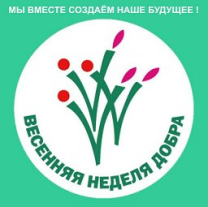 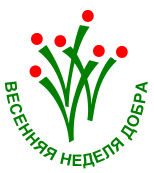 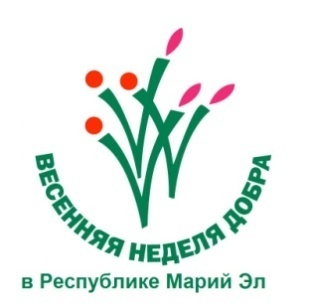 Приложение № 1Весенняя Неделя Добра – 2020УЧАСТНИК ____________________________________________________________________________________________________________(город, район, учреждение, общественная организация)Дата заполнения: Примечания:1. Ежедневно просим направлять информацию о наиболее ярком мероприятии ВНД-2020 (дата, короткое описание, организатор, контакты, 2-3 абзаца). Все тексты должны быть отредактированы, то есть подготовлены для включения 
в возможные публикации. Желательно приложить: несколько фото (до 3 шт. в jpg) по эл. адресу: mol-dvorets@dm-mari.ru 
(с пометкой «ВНД-2020»)Для включения в единый отчет о ВНД 2020 по Республике Марий Эл итоговые данные должны поступить в Ресурсный центр поддержки добровольчества по электронному адресу: mol-dvorets@dm-mari.ru (с пометкой «ВНД-2020») не позднее 
15 мая 2020 года.Для написания сводного отчета по г. Йошкар-Ола. прошу направить отчет до 30 апреля на электронный адрес: uoa-tatarinova@yandex.ru Приложение № 2Измеримые результаты Весенней недели Добра 2020________________________________________(учреждение)Для написания сводного отчета по г. Йошкар-Ола. прошу направить отчет до 30 апреля на электронный адрес: uoa-tatarinova@yandex.ruДатаНаименованиеПраздник, памятная дата в этот деньВозможные форматы проведения локальных акций18 Открытие ВНДДень молодежного добровольчества в рамках Всемирного дня молодежного служения Российский День молодежного добровольчестваРаспространение информации об акции, приглашение 
к участию, Он-лайн открытие добровольческой акции «Весенняя неделя добра, опросы, Уроки Добра и т.п.Проведение он-лайн мастер-класса по изготовлению тряпичной куклы «Берегини Дома». Ведущая Виолетта Зверева. Прямая трансляция в Instagram аккаунте РБОО «Добрая Марий Эл» - dobro_mari_el_119 День здорового образа жизниНациональный деньдонора в РоссииИнформационные акции по донорству; информационно-агитационная работа.Проведение он-лайн челленджа #даздоровью в рамках акций #мывместе. «Зарядка со звездой», направленной на развитие культуры спорта и важности здорового образа жизни у детей в детских домах и социально-реабилитационных центрах).Челлендж уже поддержали спортсмены: Олимпийские чемпионы, прославленные футболисты, хоккеисты и любители йоги.1) «Зарядка со Звездой» от президента федерации тайского бокса Забайкальского края Рустама Байракова
https://youtu.be/UR9oWTuelYQ2) «Зарядка со Звездой» от двукратного призёра Олимпийских игр (2000 и 2004), призёра чемпионата мира и Европы, заслуженного мастера спорта России - Ирека Зиннурова
https://youtu.be/vfhZrATXeNA
3) Андрей Ещенко, Российский футболист, защитник московского «Спартака»
https://drive.google.com/drive/folders/1bsk2MX1Td8DLOdtcq-ycSylFCw5VUNpc?usp=sharing

4) Ахрик Цвейба Советский, российский и украинский футболист, защитник. Мастер спорта СССР. Подтягивания 15 раз
https://drive.google.com/drive/folders/1_ppOecLNYMIn3Ura0nXwhbaslDrjgDoW?usp=sharing

5) Анна Пругова, вратарь женской национальной сборной России по хоккею
https://drive.google.com/drive/folders/1A0WheSdkH96eNTAdH6WTtXB4W_DEyOe_?usp=sharing

6) Егор Зайцев, игрок хоккейного клуба «Динамо». Отжимания -15 раз, пресс по 15 на каждую ногу, приседания -20 раз, подтягивания -10 раз. 
https://drive.google.com/drive/folders/1GGy4BeJEaEDNYObc-tEO7GVAmS6Umlcm?usp=sharing

7) Анна Лешковцева, капитан женской сборной по баскетболу ПБК МБА
https://drive.google.com/drive/folders/1AGbw_vHMocs_RIM5Ay_im0HJ-m5BRNNX?usp=sharing

8) Зарядка с саксофоном. Можно использовать любой другой утяжелитель (книга, бутылка с водой, гиря). Приседания выполняем 15 раз, махи ногой в сторону по 20 на каждую ногу, повторяем приседания еще 20 раз и выпады по 20  раз на каждую ногу. Всего 3 подхода
https://drive.google.com/drive/folders/17dsJfuvj84nI8t7Nv56QQIEazvkzyWrQ?usp=sharing

9)Анатолий Карташев. Серебряный призёр чемпионата мира по бодибилдингу 2015 года среди юниоров NAC. Польша, Варшава. Рекомендуется выполнить 12 повторений каждого упражнения
https://drive.google.com/drive/folders/1TL7ByJVcPspgI5_X9jQ4-Rz23wUR8vmK?usp=sharing

10)Роншад Шаббаз игрок баскетбольного клуба «Восток-65». 
https://drive.google.com/drive/folders/1EQuS0AMBPRZ5N2qIAWKs3b-3ygsWSXEj?usp=sharing

11)Коваленко Наталья волонтер «Дадобро». Приседания с утяжелителем (книга, бутылка воды, гантели и др.) -15 раз, выпады по 15 на каждую ногу, наклоны вперед -15 раз ,  наклоны в сторону  по 15 раз.
https://drive.google.com/drive/folders/1AWSxcm5QG8JSPqP9ky3gbOdM5IWI43fP?usp=sharing

12)Антон Миранчук. Российский футболист, полузащитник московского «Локомотива» и сборной России. Чемпион России в сезоне 2017/2018, трёхкратный обладатель Кубка России. Заслуженный мастер спорта. Езда на велосипеде или бег на месте в течение 20 минут.
https://drive.google.com/drive/folders/1UinK6aroKtIAIlU9b_wVxKd-D_Lf65z7?usp=sharing

13)Гильерме Маринато. Бразильскийи российский футболист, вратарь и вице-капитан московского «Локомотива». Игрок сборной России. Челночный бег 10*5 и езда на велосипеде или бег на месте в течение 20 минут.
https://drive.google.com/drive/folders/1UiILROBKHH77zgw7Qo6ZB3gPrlr_xOou?usp=sharing20 День экологииДень ЗемлиПроведение в общеобразовательных организациях Всероссийской акции РДШ, посвященной Международному Дню ЗемлиФормат № 1: челлендж #ПакетСпакетами;Формат № 2: челлендж «Новая жизнь на подоконнике»; Формат № 3: акция «Эко-арт-объект»При освещении Акции в средствах массовой информации используются хэштеги: #РДШ #ПакетСпакетами #ДеньЗемлиСРДШ #ДеньЗемли.Формат № 1: Челлендж #ПакетСпакетами У большинства дома имеются пакеты с пакетами. Участникам необходимо разложить и посчитать количество пакетов, которые находятся у них дома, сфотографировать их и выложить пост с идеями того, как можно сократить использование пластиковых пакетов в быту и лично минимизировать их использование. Посты необходимо публиковать в социальных сетях «ВКонтакте» и «Инстаграм» под хештегами: #РДШ #ПакетСпакетами #ДеньЗемлиСРДШ #ДеньЗемли.Формат № 2: Челлендж «Новая жизнь на подоконнике» Участникам челленджа «Новая жизнь на подоконнике» к Международному дню Земли посадить для выращивания семена растений (например, семена огурцов, бобовых или иных растений). На протяжении не менее чем 30 дней необходимо каждые 1-3 дня фиксировать изменения развития растения с помощью фото- или видео аппаратуры. Материалы с развитием растений необходимо опубликовать в своих социальных сетях «ВКонтакте» и «Инстаграм» в формате фотографий или видео с описанием изменений под хештегами: #РДШ #ЖизньНаПодоконнике #ДеньЗемлиСРДШ #ДеньЗемлиФормат № 3: Акция «Эко-арт-объект» обучающиеся создают арт-объект из различных использованных материалов (например, пустые коробки или упаковки, пластиковые бутылки из-под напитков и т.п.), тем самым предоставив им «вторую жизнь». Данные арт-объекты необходимо установить у себя дома и выложить пост в своих социальных сетях «ВКонтакте» и «Инстаграм» с фотографией и инструкцией по изготовлению арт-объекта.21 День семьи; День помощи ветеранам и пожилым Людям, семьям в трудной жизненной ситуацииУчастие в оказании помощи пожилым людям, организованной ОНФ, Волонтерами-медиками и АВЦ, пройдя регистрацию с учетом требований к волонтерам на сайте https://dobro.ru (#МыВместе2020) Обращение особого внимания на возможность подготовки к проведению и участию ваших организаций в период с 15 мая по 15 сентября 2020 года в IX Всероссийской акции “Добровольцы – детям”, организуемой Фондом поддержки детей находящихся в трудной жизненной ситуации. Основной фокус Акции 2020 года: развитие добровольческой деятельности детей по принципу «Дети - детям», а также содействие реализации принципа «добровольчество (волонтерство) через всю жизнь». Так же стоит обратить внимание на то, что Акция стартует 15 мая в День семьи, следовательно, еще один приоритет - семейное добровольчество. Полная информация на сайте Фонда поддержки детей находящихся в трудной жизненной ситуации в разделе «Всероссийская акция “Добровольцы – детям”» http://www.fond-detyam.ru22 День исторический памятиПроведение мероприятий, посвященных Году Памяти и Славы, учрежденному Указом Президента России.Создание видеороликов об участниках Великой Отечественной войны, об исторических памятниках. Материал  необходимо опубликовать в своих социальных сетях «ВКонтакте» и «Инстаграм» в формате видео.Всероссийская акция «Сад памяти дома»: принять участие в акции возможно дома. Тем, кто проживает в частном доме или в данное время находится на даче, дерево следует посадить у себя на участке, поддержав акцию в социальных сетях с хештегом #СадПамятиДома. Тем, кто живет в квартире предлагается поделиться историями своих Героев с детьми. Нарисовать вместе с детьми дерево, которое следует посадить позже, смастерить поделку, аппликацию, рассказать кому в будущем посвятите «живое дерево» на акции.23 День книгВсемирный день книг и авторского праваБлаготворительный фонд «Взрослые детям» поддерживает детей, находящихся на лечении, сейчас детей оберегают с особой тщательностью, поэтому волонтёры запустили челлендж в поддержку детей онлайн. Записать видео, где можно: -Передать привет и добрые пожелания детям, находящихся в онкогематологическом отделении;-Читать для детей, находящихся в онкогематологическом отделении свою любимую сказку или стихотворение; -Спеть песню, танцевать, показать фокусы; -Провести для детей мастер-класс. Главная задача поделиться любыми  талантами и умениями опубликовать  в своей социальной сети ВКонтакте с хэштэгом #карантин_добру_не_помеха.24 День помощи животнымПроведение мастер-классов в он-лайн формате по изготовлению атрибутов для животных (например, скворечников, будок), возможность пожертвовать средства на корма, прививки в фонды помощи животным. 25 Закрытие ВНДПодведение итогов. В течение неделиВ течение неделиВ течение недели-Проведение Уроков добра он-лайн. -Проведение групповой или индивидуальной работы с детьми по разработке своего социального проекта. Предварительно желательно провести небольшой семинар, чтобы помочь ребятам создать и реализовать свой собственный проект в домашних условиях. Установить срок разработки, реализации и сдачи описания полученных результатов. В результате исполнения проектов, попросить школьников описать что достигнуто, какое влияние оказал проект, даже если он совсем небольшой. Что изменилось в результате реализации проекта. По итогам мероприятия сформировать портфель детских социальных проектов, провести оценку; организовать конкурс, представитьлучшие проекты.-Организация и написание небольшого эссе о доброте, о том, как они понимают добро, почему важно быть добрым? О чем ребята мечтают и как путем социальных проектов они могут претворить свою мечту в реальность?  -Благотворительный проект «Мечтай со мной» исполняет мечты детей (до 17 лет) и пожилых людей (от 60 лет) с состоянием здоровья, угрожающим их жизни. Цель проекта – исполнять нематериальные мечты детей и пожилых с состоянием здоровья, угрожающим жизни, и таким образом подарить им положительные эмоции, которые помогут им обрести силы на выздоровление и веру в добро. Чтобы осуществить чью-то мечту следует перейти на сайт https://мечтайсомной.рф/.-Литературный марафон «Не выходи из комнаты, не совершай ошибку…»-Марафон, где вместо беговых дорожек – произведение великого писателя, а вместо препятствий – словесные рубежи. Марафон: 42 км. (42 000 слов) Для тех, кто готов работать в команде и считает себя профессионалом! Дистанция с произведением «Коллеги» (50 658 слов) русского писателя, драматурга и врача Василия Аксенова.Заполнить форму  https://goo.su/0R3o и организаторы отправят отрывок из произведения. Записать на видео чтение произведения. Общее видео будет опубликовано на мывместе2020.рф.Полумарафон: 21 км. (21 000 слов) с произведениями Александра Пушкина «Евгений Онегин» (24 428 слов) и «Повести Белкина»(18 961 слово), Антона Чехова «Дядя Ваня» (12 500 слов) и «Чайка» (12 599 слов) и Михаила Булгакова.Для участия в этой дистанции записать отрывок из этих произведений, выложить в социальной сети с хештегом #читаемвместе и отметить своих друзей и знакомых, передавая им эстафету! Любительская дистанция: 10 км. (10 000 слов в день) со стихотворениями любимых русских, зарубежных авторов и произведениями собственного сочинения.Записать отрывок из произведений, выкладывать в соцсетях с хештегом #читаемвместе и отметить друзей и знакомых, передавая им эстафету!-Чтение классических произведений он-лайн. -Запись в формате видео своего отзыва о прочитанной книге.   Материалы  необходимо опубликовать в своих социальных сетях «ВКонтакте» и «Инстаграм» в формате видео под хештегами: #ВНД2020 #ВНД12 #ВолонтерыМарийЭл.-Он-лайн лекция по экологии. Ведущая Юлия Козлова. Прямая трансляция в Instagram аккаунте РБОО «Добрая Марий Эл» - dobro_mari_el_12.-Онлайн мастер-класс по рисованию картин. Прямая трансляция в группе Вконтакте РБОО «Добрая Марий Эл» - https://vk.com/dobromari12.Точные даты проведения размещаются в группе Вконтакте РБОО «Добрая Марий Эл» (https://vk.com/dobromari12).Руководитель (ФИО, должность)Руководитель (ФИО, должность)Руководитель (ФИО, должность)Руководитель (ФИО, должность)Координатор (ФИО, должность)   Координатор (ФИО, должность)   Координатор (ФИО, должность)   Координатор (ФИО, должность)   контакты:  тел. контакты:  тел. контакты:  тел. контакты:  тел. эл. почта                                                   вебсайт ( если есть)эл. почта                                                   вебсайт ( если есть)эл. почта                                                   вебсайт ( если есть)эл. почта                                                   вебсайт ( если есть)эл. почта                                                   вебсайт ( если есть)эл. почта                                                   вебсайт ( если есть)эл. почта                                                   вебсайт ( если есть)эл. почта                                                   вебсайт ( если есть)ДатаНазвание мероприятий(акций, проектов)Участвующих добровольцев(всего, в том числе молодежь, семьи)Участвующих добровольцев(всего, в том числе молодежь, семьи)Участвующих добровольцев(всего, в том числе молодежь, семьи)Участвующих добровольцев(всего, в том числе молодежь, семьи)Общее количество участвовавших организаций/партнеровОбщее количество участвовавших организаций/партнеровОбщее количество участвовавших организаций/партнеровОбщее количество участвовавших организаций/партнеровБлагополучатели(количество)Благополучатели(количество)Благополучатели(количество)1234456789101111ВсегоМолодежьМолодежьСемьиВсегоНКОГосударственныеБизнесЧеловекУчреждений (назвать)Учреждений (назвать)18 апреля - Открытие ВНД-202018 апреля - Открытие ВНД-202018 апреля - Открытие ВНД-202018 апреля - Открытие ВНД-202018 апреля - Открытие ВНД-202018 апреля - Открытие ВНД-202018 апреля - Открытие ВНД-202018 апреля - Открытие ВНД-202018 апреля - Открытие ВНД-202018 апреля - Открытие ВНД-202018 апреля - Открытие ВНД-202018 апреля - Открытие ВНД-202018 апреля - Открытие ВНД-202019 апреля — День здорового образа жизни19 апреля — День здорового образа жизни19 апреля — День здорового образа жизни19 апреля — День здорового образа жизни19 апреля — День здорового образа жизни19 апреля — День здорового образа жизни19 апреля — День здорового образа жизни19 апреля — День здорового образа жизни19 апреля — День здорового образа жизни19 апреля — День здорового образа жизни19 апреля — День здорового образа жизни19 апреля — День здорового образа жизни19 апреля — День здорового образа жизни20 апреля — День экологии20 апреля — День экологии20 апреля — День экологии20 апреля — День экологии20 апреля — День экологии20 апреля — День экологии20 апреля — День экологии20 апреля — День экологии20 апреля — День экологии20 апреля — День экологии20 апреля — День экологии20 апреля — День экологии20 апреля — День экологии21 апреля — День семьи,  помощи ветеранам и пожилым людям21 апреля — День семьи,  помощи ветеранам и пожилым людям21 апреля — День семьи,  помощи ветеранам и пожилым людям21 апреля — День семьи,  помощи ветеранам и пожилым людям21 апреля — День семьи,  помощи ветеранам и пожилым людям21 апреля — День семьи,  помощи ветеранам и пожилым людям21 апреля — День семьи,  помощи ветеранам и пожилым людям21 апреля — День семьи,  помощи ветеранам и пожилым людям21 апреля — День семьи,  помощи ветеранам и пожилым людям21 апреля — День семьи,  помощи ветеранам и пожилым людям21 апреля — День семьи,  помощи ветеранам и пожилым людям21 апреля — День семьи,  помощи ветеранам и пожилым людям21 апреля — День семьи,  помощи ветеранам и пожилым людям22 апреля — День исторической памяти22 апреля — День исторической памяти22 апреля — День исторической памяти22 апреля — День исторической памяти22 апреля — День исторической памяти22 апреля — День исторической памяти22 апреля — День исторической памяти22 апреля — День исторической памяти22 апреля — День исторической памяти22 апреля — День исторической памяти22 апреля — День исторической памяти22 апреля — День исторической памяти22 апреля — День исторической памяти23 апреля — День книг23 апреля — День книг23 апреля — День книг23 апреля — День книг23 апреля — День книг23 апреля — День книг23 апреля — День книг23 апреля — День книг23 апреля — День книг23 апреля — День книг23 апреля — День книг23 апреля — День книг23 апреля — День книг24  апреля — День помощи животным24  апреля — День помощи животным24  апреля — День помощи животным24  апреля — День помощи животным24  апреля — День помощи животным24  апреля — День помощи животным24  апреля — День помощи животным24  апреля — День помощи животным24  апреля — День помощи животным24  апреля — День помощи животным24  апреля — День помощи животным24  апреля — День помощи животным24  апреля — День помощи животнымДругие акцииДругие акцииДругие акцииДругие акцииДругие акцииДругие акцииДругие акцииДругие акцииДругие акцииДругие акцииДругие акцииДругие акцииДругие акцииИТОГОНаименованиеКоличествоНаименованиеКоличествоПроведено уроков добра .....Привлечено средств (руб.):     Сдано донорской крови,                                            литров  .....Оказана материальная помощь нуждающимся на сумму, рублейСобрано и передано нуждающимся:другое:  Продуктов питания (единиц)Собрано и вывезеномешков мусора (единиц)при наличиисредства личной гигиены (единиц)машин мусора (единиц)при наличииРуководитель: (ФИО, должность)Координатор (ФИО, должность)Контактный телефон, эл. Почта, веб.сайт (если имеется)Дата заполненияРуководитель: (ФИО, должность)Координатор (ФИО, должность)Контактный телефон, эл. Почта, веб.сайт (если имеется)Дата заполненияРуководитель: (ФИО, должность)Координатор (ФИО, должность)Контактный телефон, эл. Почта, веб.сайт (если имеется)Дата заполненияРуководитель: (ФИО, должность)Координатор (ФИО, должность)Контактный телефон, эл. Почта, веб.сайт (если имеется)Дата заполнения